HSE4M – Equity and Social Justice: Culminating ActivityValue: 30% of Final Grade 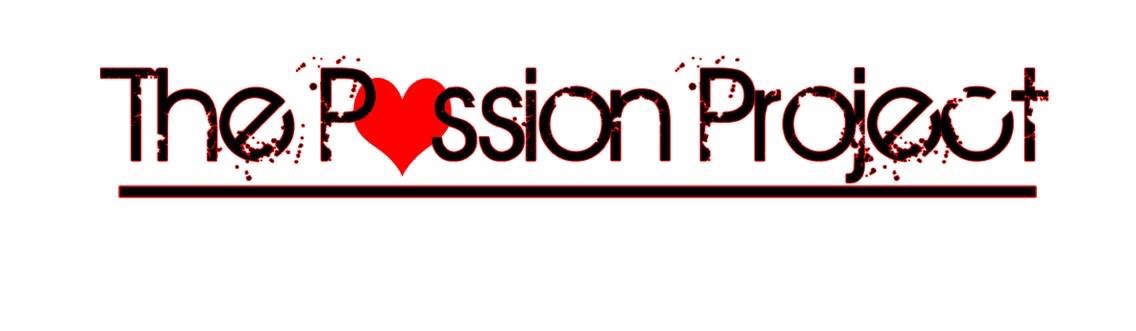 This course will challenge you to identify an issue relating to social justice, whether it be on a local, national, or global scale. Students will choose an area of interest and work over the course of the semester to develop a project that is meaningful to them, and which addresses in some way their chosen issue.The focus and product will differ, but the goal will be the same: to enlighten, empower, and aid.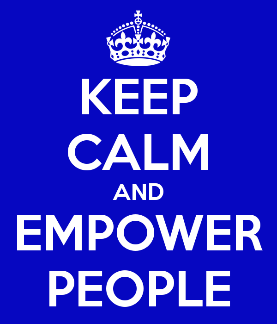 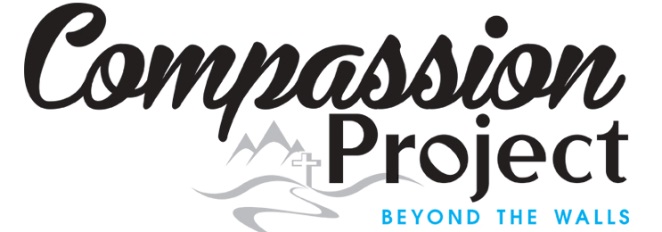 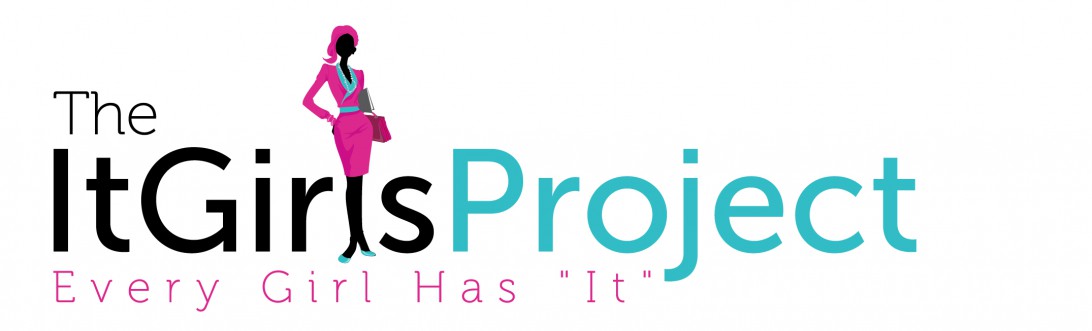 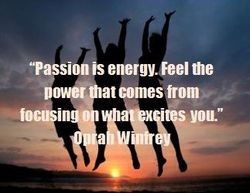 STEPS:#1 – Generating Ideas: In the first couple of weeks you have been able to see/examine/discuss a multitude of social justice issues. Now you need to start thinking about ideas for your own project#2 - Topic Approval & Inquiry Question: Decide on a Topic and Develop an Inquiry Question a question that can’t just be “Googled” #3 – Brainstorm potential product ideas#3 – Passion Project Pitch: You will write out and then present your pitch. The pitch must answer the 3 simple questions – WHAT? WHY? HOW?#4 – Research and Project Creation#5 – “Rolling it Out”: Students complete their product Resources for Inspirationhttp://liveyourlegend.net/living-legends-reader-spotlight-5/https://www.youtube.com/watch?v=xupHuEk8p7g